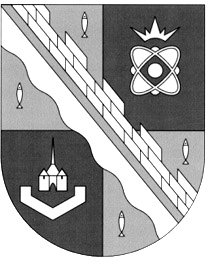 администрация МУНИЦИПАЛЬНОГО ОБРАЗОВАНИЯ  СОСНОВОБОРСКИЙ ГОРОДСКОЙ ОКРУГ  ЛЕНИНГРАДСКОЙ ОБЛАСТИКОМИТЕТ ФИНАНСОВРАСПОРЯЖЕНИЕот 26.06.2023 № 20 - рО порядке возврата и взыскания неиспользованных бюджетных средствВ целях координации действий главных распорядителей бюджетных средств, получателей бюджетных средств бюджета Сосновоборского городского округа, комитетов и функциональных отделов администрации Сосновоборского городского округа с функциями и полномочиями учредителя, главных администраторов (администраторов) доходов местного бюджета по возврату неиспользованных бюджетных средств, в соответствии абзацем вторым пункта 1 статьи 78.1 и  пунктом 4 статьи 78.2 Бюджетного кодекса Российской Федерации, частью 19 статьи 30 Федерального закона от 8 мая 2010 г. N 83-ФЗ «О внесении изменений в отдельные законодательные акты Российской Федерации и в связи с совершенствованием правового положения государственных (муниципальных) учреждений», частью 3.17 статьи 2 Федерального закона от 3 ноября 2006 г. N 174-ФЗ «Об автономных учреждениях»:Утвердить Порядок возврата и взыскания неиспользованных бюджетных средств согласно приложению.Считать утратившими силу:Распоряжение комитета финансов Сосновоборского городского округа № 37-р от 29.12.2020 «О порядке возврата и взыскания неиспользованных остатков целевых субсидий, предоставленных из бюджета Сосновоборского городского округа муниципальным учреждениям» Распоряжение комитета финансов Сосновоборского городского округа № 14-р от 11.04.2022 «О внесении изменений в распоряжение от 29.12.2020 № 37-р «О порядке возврата и взыскания неиспользованных остатков целевых субсидий, предоставленных из бюджета Сосновоборского городского округа муниципальным учреждениям»;Распоряжение комитета финансов Сосновоборского городского округа № 20-р от 22.07.2019 «О порядке  взыскания неиспользованных остатков субсидий на  осуществление капитальных вложений в  объекты капитального строительства муниципальной  собственности или приобретение объектов недвижимого имущества  в муниципальную собственность, предоставленных из бюджета Сосновоборского городского округа  муниципальным учреждениям и предприятиям»3. Начальнику отдела казначейского исполнения бюджета, главному бухгалтеру довести настоящее распоряжение до сведения главных распорядителей средств местного бюджета Сосновоборского городского округа.4. Главным распорядителям средств местного бюджета Сосновоборского городского округа довести настоящее распоряжение до подведомственных им учреждений.5. Разместить настоящее распоряжение на официальном сайте администрации Сосновоборского городского округа.6. Настоящее распоряжение вступает в силу с момента подписания.7. Контроль над исполнением настоящего распоряжения возложить на начальника отдела казначейского исполнения бюджета, главного бухгалтера.Председатель комитета финансов                                                                                Т.Р. ПоповаИсп. Мальцева Евгения РомановнаТел(81369)2-21-24Отдел казначейского исполнения бюджета УТВЕРЖДЕНРаспоряжением комитета финансовСосновоборского городского округа_________  № ___-р(приложение)1. Порядок возврата в доход бюджета Сосновоборского городского округа дебиторской задолженности прошлых летВозврат дебиторской задолженности прошлых лет осуществляется дебиторами на казначейский счет 03100 "Средства поступлений, являющихся источниками формирования доходов бюджетов бюджетной системы Российской Федерации, в системе казначейских платежей" по коду бюджетной классификации доходов 000 1 13 02994 04 0000 130 "Прочие доходы от компенсации затрат бюджетов городских округов" (где в 1-3-м разрядах указывается код главного администратора доходов, 15-17-й разряды заполняются нулями) с одновременным отражением Управлением Федерального казначейства по Ленинградской области данных поступлений на лицевых счетах администраторов доходов местного бюджета с кодом "04".Главные администраторы доходов бюджета администрируют платежи, поступающие для расчетов с подведомственными казенными учреждениями.В случае зачисления сумм дебиторской задолженности прошлых лет на лицевые счета получателей бюджетных средств, открытые на казначейском счете 03231 "Средства местных бюджетов в системе казначейских платежей " на восстановление расходов текущего финансового года, указанные суммы не позднее трех рабочих дней со дня отражения соответствующих сумм на лицевых счетах подлежат перечислению получателем бюджетных средств на казначейский счет 03100 "Средства поступлений, являющихся источниками формирования доходов бюджетов бюджетной системы Российской Федерации, в системе казначейских платежей" с указанием кода классификации доходов бюджетов Российской Федерации "Прочие доходы от компенсации затрат бюджетов городских округов".2. Порядок возврата неиспользованных остатков субсидий, предоставленных из бюджета Сосновоборского городского округа муниципальным бюджетным и автономным учреждениям Сосновоборского городского округа (далее - муниципальные учреждения), на иные цели и субсидий на осуществление капитальных вложений в объекты капитального строительства муниципальной собственности или приобретение объектов недвижимого имущества в муниципальную собственность (далее – целевые средства учреждений)2.1. Возврат муниципальными учреждениями неиспользованных, по состоянию на 1 января текущего финансового года, остатков целевых средств учреждения, ранее предоставленных муниципальным учреждениям, по которым не принято решение о наличии потребности в них в текущем финансовом году, осуществляется на счет 03100 с одновременным отражением Управлением Федерального казначейства по Ленинградской области данных поступлений на лицевых счетах с кодом "04" администраторов доходов бюджета.2.2. На основании полученных от подведомственных муниципальных учреждений отчетов об операциях с целевыми средствами учреждения в отчетном финансовом году, сведений об образовавшихся на начало текущего финансового года неиспользованных остатков целевых средств учреждения и данных по планируемому использованию указанных остатков на эти же цели в текущем финансовом году комитеты и функциональные отделы администрации Сосновоборского городского округа, осуществляющие функции и полномочия учредителя (далее - учредители), которым предоставлено право исполнения части бюджета Сосновоборского городского округа по предоставлению целевых средств учреждениям, определяют потребность в направлении остатков целевых средств учреждения на те же цели в текущем финансовом году.По результатам определения потребности в остатках целевых средств учреждения в текущем финансовом году учредители формируют Сведения о неиспользованных остатках субсидий, предоставленных из местного  бюджета муниципальному учреждению на цели, не связанные с возмещением нормативных затрат на оказание муниципальных услуг (выполнение работ) (далее - Сведения) по форме согласно приложению 1 к настоящему Порядку, которые вместе с документами, обосновывающими показатели графы 5 Сведений и причин образования остатков, представляются не позднее 15 февраля текущего финансового года в комитет финансов Сосновоборского городского округа (далее – комитет финансов).2.3. Учредители доводят до подведомственных муниципальных учреждений информацию о суммах подлежащих возврату неиспользованных остатков целевых средств учреждения и осуществляют контроль за возвратом муниципальными учреждениями до 1 марта текущего финансового года указанных остатков.2.4. В случае если до 1 марта текущего финансового года неиспользованные остатки целевых средств учреждения не зачислены в доход бюджета Сосновоборского городского округа, учредитель оформляет Извещение о необходимости взыскания неиспользованных остатков целевых средств учреждения в местный бюджет по форме согласно Приложению 2 к настоящему порядку (далее - Извещение по учреждению).Суммы неиспользованных по состоянию на 1 января текущего финансового года остатков целевых средств, подлежащих взысканию в бюджет Сосновоборского городского округа, указываемые в графе 5 Извещения по учреждению, должны соответствовать суммам остатков, отраженным в графе 6 Сведений.2.5. Оформленное учредителем Извещение по учреждению не позднее 3 марта текущего финансового года представляется в бюджетный отдел комитета финансов.2.6. При приеме от учредителя Извещения по учреждению ответственный исполнитель бюджетного отдела комитета финансов в течение одного рабочего дня осуществляет проверку наличия в представленном Извещении по учреждению всех реквизитов, предусмотренных к заполнению; сумм неиспользованных остатков целевых средств учреждения на 1 января очередного финансового года, которые подлежали возврату в местный бюджет; сумм, возвращенных в местный бюджет; сумм, подлежащих к взысканию в местный бюджет; соответствие указанных в Извещении по учреждению кодов целевых средств учреждения наименованию целевых средств учреждения.После осуществления проверки в Извещении по учреждению проставляется отметка о согласовании, заверенная подписями ответственного исполнителя, начальника бюджетного отдела, председателя комитета финансов, и дата согласования.2.7. На основании полученных Извещений по учреждению бюджетный отдел комитета финансов в течение пяти рабочих дней оформляет распоряжение (распоряжения) о взыскании неиспользованных остатков целевых средств учреждения вместе с приложением, являющимся его неотъемлемой частью, по форме согласно Приложению 3 к настоящему порядку.Распоряжение (распоряжения) о взыскании неиспользованных остатков целевых средств учреждения вместе с приложением, являющимся его неотъемлемой частью, и его (их) копии бюджетный отдел комитета финансов передает в работу отделу по казначейскому исполнению бюджета и в адрес соответствующих учредителей (копии).2.8. В случае если учреждением возврат неиспользованных остатков целевых средств осуществлен после срока, установленного пунктом 2.3 настоящего порядка, но до дня утверждения Распоряжения, учредитель может аннулировать Извещение по учреждению (часть Извещения по учреждению) и направить в бюджетный отдел комитета финансов официальное сообщение об исполнении конкретным учреждением обязательств по перечислению остатков целевых средств.2.9. На основании полученных распоряжений отдел казначейского исполнения бюджета комитета финансов осуществляет перечисление неиспользованных остатков целевых средств учреждения, подлежащих взысканию, в порядке, установленном разделом 3 настоящего распоряжения.2.10. Учредители осуществляют контроль за поступлением взысканных неиспользованных остатков целевых средств по подведомственным учреждениям.2.11. Учредители не позднее 25 марта текущего финансового года представляют в комитет финансов информацию по состоянию на текущую дату финансового года о поступлении взысканных сумм остатков целевых средств учреждения по форме Приложения 4 к настоящему порядку.2.12. Не использованные по состоянию на 1 января текущего финансового года остатки целевых средств учреждений, предоставленных из областного и федерального бюджетов, подлежат возврату в областной бюджет главными администраторами доходов бюджета, за которыми в соответствии с решением о бюджете Сосновоборского городского округа на соответствующий финансовый год закреплены источники доходов бюджета по возврату остатков целевых средств учреждений, в срок до 1 апреля текущего финансового года.3. Порядок взыскания неиспользованных остатков целевых средств, предоставленных бюджетным и автономным учреждениям, лицевые счета которым открыты в комитете финансов Сосновоборского городского округа.3.1. Взысканию подлежат неиспользованные остатки:- субсидий на капитальные вложения, в отношении которых учредителем или соответствующими главными распорядителями средств бюджета Сосновоборского городского округа, осуществляющими предоставление субсидий на капитальные вложения, не принято решение о наличии потребности в направлении их на те же цели в текущем финансовом году (далее - остатки субсидий на капитальные вложения, подлежащие взысканию); - целевых субсидий, в отношении которых учредителем не принято решение о наличии потребности в направлении их на те же цели в текущем финансовом году (далее - остатки целевых субсидий, подлежащие взысканию).3. Взыскание в бюджет Сосновоборского городского округа остатков субсидий на капитальные вложения, подлежащих взысканию, остатков целевых субсидий, подлежащих взысканию, осуществляется в соответствии с Общими требованиями к порядку взыскания в соответствующий бюджет неиспользованных остатков субсидий, предоставленных из бюджетов бюджетной системы Российской Федерации государственным (муниципальным) бюджетным и автономным учреждениям, государственным (муниципальным) унитарным предприятиям, лицевые счета которым открыты в территориальных органах Федерального казначейства, финансовых органах субъектов Российской Федерации, муниципальных образований, утвержденными приказом министерства финансов Российской Федерации от 28.07.2010 № 82-н, с учетом следующих положений:а) муниципальное учреждение не позднее 1 марта текущего финансового года или первого рабочего дня, следующего за указанной датой, формирует в системе АЦК-Финансы электронный документ «Сведения об операциях с целевыми субсидиями», утвержденные учредителем, осуществляющим предоставление целевых средств, с указанием разрешенного к использованию остатка целевых средств;б) в случае если до 1 марта текущего финансового года или первого рабочего дня, следующего за указанной датой, учреждением не сформированы Сведения об операциях с целевыми субсидиями, с указанием разрешенного к использованию остатка целевых средств, комитет финансов, не позднее 20 марта текущего финансового года или первого рабочего дня, следующего за указанной датой, осуществляет взыскание остатков целевых средств учреждения подлежащих взысканию, путем их перечисления на казначейский счет 03100 "Средства поступлений, являющихся источниками формирования доходов бюджетов бюджетной системы Российской Федерации, в системе казначейских платежей".4. Перечисление остатков целевых средств учреждений осуществляется в пределах общего остатка средств, учтенных на лицевом счете по иным субсидиям, открытом учреждению, на основании платежных документов, оформленных в установленном порядке комитетом финансов, на счет N 03100 органу, осуществляющему функции и полномочия учредителя.Приложение № 1к Порядку возвратаи взыскания неиспользованныхбюджетных средствСведенияо неиспользованных ________________________________________(наименование бюджетного или автономного учреждения Сосновоборского городского округа)остатках бюджетных инвестиций и(или) субсидий, предоставленных из бюджета Сосновоборского городского округа на цели, не связанные с возмещением нормативных затрат на оказание муниципальных услуг (выполнение работ)(далее - целевые средства учреждения)Наименование   комитета, структурного подразделения администрации Сосновоборского городского округаосуществляющего функции и полномочия учредителя _____________________________________Единица измерения: руб. (с точностью до второго десятичного знака)Руководитель      _______________     _____________________                                        (подпись)                      (расшифровка подписи)Главный бухгалтер _______________      _____________________                                             (подпись)                       (расшифровка подписи)Ответственный исполнитель ____________________   _________     _____________________                                                                      (должность)                  (подпись)                        (расшифровка подписи)"__" __________ 20__ г.Приложение № 2к Порядку возвратаи взыскания неиспользованныхбюджетных средствИЗВЕЩЕНИЕ № ___ от "__" _________ 20__ г.о необходимости взыскания неиспользованных остатковцелевых средств муниципального учрежденияпо состоянию на "__" _________ 20__ г.________________________________________________________________________________________(код и наименование главного администратора доходов бюджета)________________________________________________________________________________________(код классификации доходов для зачисления неиспользованных остатков целевых средств учреждения)_______________________________________________________________________________________(наименование, ИНН, КПП учреждения, по которому взыскиваются неиспользованные остатки целевых средств учреждения)Общая сумма, подлежащая взысканию __________________________________________________________________________________________________________________________________________(в рублях и копейках, цифрами и прописью)РЕКВИЗИТЫ ДЛЯ ВЗЫСКАНИЯ:Получатель: _______________________________________________________________Номер счета казначейского счета __________________________________________Банк получателя: __________________________________________________________БИК: ______________________________________________________________________Номер лицевого счета администратора доходовобластного бюджета Ленинградской области: ______________________________Код ОКТМО: ________________Приложение 3к Порядку возвратаи взыскания неиспользованныхбюджетных средствадминистрация МУНИЦИПАЛЬНОГО ОБРАЗОВАНИЯ  СОСНОВОБОРСКИЙ ГОРОДСКОЙ ОКРУГ  ЛЕНИНГРАДСКОЙ ОБЛАСТИКОМИТЕТ ФИНАНСОВРАСПОРЯЖЕНИЕот _________ № ____-рО взыскании неиспользованных остатковцелевых средств учреждения    Во исполнение распоряжения комитета финансов от "__" _________ 20__  года  №______ "О порядке возврата  и  взыскания  неиспользованных  бюджетных средств":1.   Взыскать в доход бюджета Сосновоборского городского округа неиспользованные остатки целевых средств муниципальных учреждений Ленинградской области в общей сумме ____________  руб. _____ коп.__________________________________________________________________________________(сумма прописью)в соответствии с Приложением к настоящему распоряжению по следующим реквизитам:наименование администратора дохода: ________________________________________________номер лицевого счета администратора дохода, открытый в УФК по Ленинградской области: __________________________________________номер казначейского счёта: __________________________________________________________БИК: _____________________________________________________________________________Номер единого казначейского счёта:___________________________________________________2. Контроль за исполнением настоящего распоряжения возложить на ________________Председатель комитета финансов _____________      _______________________                                                                    (подпись)                              (расшифровка подписи)Исполнитель:ФИОТелефонподразделениеПриложениек распоряжению комитета финансовСосновоборского городского округаот "__" ________ 20__ г. N _____Исполнитель  _________________________      _______________       _______________________                                     (должность)                                        (подпись)                          (расшифровка подписи)Приложение 4к Порядку возвратаи взыскания неиспользованныхбюджетных средствАналитическая информацияо поступлении взысканных сумм остатков целевых средств учреждений_________________________________________________________________________________________________________________________________________наименование главного администратора доходов бюджета Сосновоборского городского округа от возврата неиспользованных остатков целевых средствРуководитель      _______________    _____________________                                         (подпись)        (расшифровка подписи)Главный бухгалтер _______________     _____________________                                         (подпись)              (расшифровка подписи)Ответственный исполнитель ___________    _________     _________________________                                                    (должность)     (подпись)         (расшифровка подписи)N п/пНаименование целевой субсидииКоды бюджетной классификации расходов бюджетов РФ, по которым перечислены целевые средства (КВСР, КФСР, КЦСР, КВР, ЭК, доп. ФК, код субсидии)Неиспользованный остаток целевых средств учрежденияНеиспользованный остаток целевых средств учрежденияНеиспользованный остаток целевых средств учрежденияN п/пНаименование целевой субсидииКоды бюджетной классификации расходов бюджетов РФ, по которым перечислены целевые средства (КВСР, КФСР, КЦСР, КВР, ЭК, доп. ФК, код субсидии)на 1 января 20___ г.потребность в котором подтвержденаподлежащий возврату123456ИтогоXНаименование целевых средств учрежденияКоды бюджетной классификации расходов бюджетов РФ, по которым перечислены целевые средства (КВСР, КФСР, КЦСР, КВР, ЭК, доп. ФК, код субсидии)N лицевого счета учреждения в УФК по Ленинградской областиСумма неиспользованного остатка целевых средств учреждения на 01.01.20__ г. (в руб. и коп.)Сумма неиспользованного остатка целевых средств учреждения на 01.01.20__ г. (в руб. и коп.)Сумма неиспользованного остатка целевых средств учреждения на 01.01.20__ г. (в руб. и коп.)Наименование целевых средств учрежденияКоды бюджетной классификации расходов бюджетов РФ, по которым перечислены целевые средства (КВСР, КФСР, КЦСР, КВР, ЭК, доп. ФК, код субсидии)N лицевого счета учреждения в УФК по Ленинградской областиВсегов том числев том числеНаименование целевых средств учрежденияКоды бюджетной классификации расходов бюджетов РФ, по которым перечислены целевые средства (КВСР, КФСР, КЦСР, КВР, ЭК, доп. ФК, код субсидии)N лицевого счета учреждения в УФК по Ленинградской областиВсегоЗачислено в доход областного бюджета по состоянию на 01.03.20__ г.Подлежит взысканию в доход областного бюджета123456ВСЕГО:ВСЕГО:ВСЕГО:РуководительОтметка комитета финансов:Отметка комитета финансов:Отметка комитета финансов:Отметка комитета финансов:(подпись)(расшифровка подписи)"СОГЛАСОВАНО""СОГЛАСОВАНО""СОГЛАСОВАНО""СОГЛАСОВАНО"Главный бухгалтерИсполнитель(подпись)(расшифровка подписи)(подпись)(расшифровка подписи)Ответственный исполнительНачальник бюджетного отдела(подпись)(расшифровка подписи)(подпись)(расшифровка подписи)Председатель комитета финансов(подпись)(расшифровка подписи)Дата "___" _________________ 20___Дата "___" _________________ 20___Дата "___" _________________ 20___Дата "___" _________________ 20___Дата "___" _________________ 20___Дата "___" _________________ 20___Дата "___" _________________ 20___Дата "___" _________________ 20___Главный администратор доходов бюджета от возврата неиспользованных остатков целевых средств учрежденияГлавный администратор доходов бюджета от возврата неиспользованных остатков целевых средств учрежденияГлавный администратор доходов бюджета от возврата неиспользованных остатков целевых средств учрежденияГлавный администратор доходов бюджета от возврата неиспользованных остатков целевых средств учрежденияМуниципальные учреждения, по которым взыскиваются остатки целевых средств учрежденияМуниципальные учреждения, по которым взыскиваются остатки целевых средств учрежденияМуниципальные учреждения, по которым взыскиваются остатки целевых средств учрежденияМуниципальные учреждения, по которым взыскиваются остатки целевых средств учрежденияНаименование целевых средств учреждения, коды бюджетной классификации доходов бюджета, код субсидии, по которым средства возвращены в бюджетКоды бюджетной классификации расходов бюджета, по которым предоставлялись целевые средстваСумма, подлежащая взысканию в бюджет (в руб. и коп.)НаименованиеИННКППКодНаименованиеИННКППномер лицевого счета в финансовом органеНаименование целевых средств учреждения, коды бюджетной классификации доходов бюджета, код субсидии, по которым средства возвращены в бюджетКоды бюджетной классификации расходов бюджета, по которым предоставлялись целевые средстваСумма, подлежащая взысканию в бюджет (в руб. и коп.)1234567891011Итого по муниципальному учреждениюИтого по муниципальному учреждениюИтого по муниципальному учреждениюИтого по муниципальному учреждениюИтого по муниципальному учреждениюXXXXXИтого по муниципальному учреждениюИтого по муниципальному учреждениюИтого по муниципальному учреждениюИтого по муниципальному учреждениюИтого по муниципальному учреждениюXXXXXВсего:Всего:Всего:Всего:Всего:Наименование учрежденияНаименование целевых средств учрежденияКод целевых средств учреждения№  лицевого счета учрежденияСумма остатка целевых средств учреждения на 01.01.20__ г., которая подлежала возврату в бюджет (в руб. и коп.)Возвращено в бюджет Сосновоборского городского округа(в руб. и коп.)Возвращено в бюджет Сосновоборского городского округа(в руб. и коп.)Возвращено в бюджет Сосновоборского городского округа(в руб. и коп.)Примечание (причины невозврата средств)Наименование учрежденияНаименование целевых средств учрежденияКод целевых средств учреждения№  лицевого счета учрежденияСумма остатка целевых средств учреждения на 01.01.20__ г., которая подлежала возврату в бюджет (в руб. и коп.)Всего:в том числе:в том числе:Примечание (причины невозврата средств)Наименование учрежденияНаименование целевых средств учрежденияКод целевых средств учреждения№  лицевого счета учрежденияСумма остатка целевых средств учреждения на 01.01.20__ г., которая подлежала возврату в бюджет (в руб. и коп.)Всего:поступило до 01.03.20__ г.взыскано на основании приказа комитета финансов Примечание (причины невозврата средств)Итого по учреждениюXXXXВсего:XXXX